	บันทึกข้อความ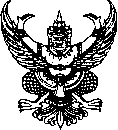 ส่วนราชการ  วิทยาลัยพยาบาลบรมราชชนนี สรรพสิทธิประสงค์   โทร 045 - 2555 709 ต่อ 155                                         ที่  สธ 1103.20. 	วันที่               เรื่อง   ขออนุมัติจัดและเบิกค่าใช้จ่าย (โครงการ/กิจกรรม)เรียน  ผู้อำนวยการวิทยาลัยพยาบาลบรมราชชนนี  สรรพสิทธิประสงค์		ความเป็นมา		ตามที่ งาน....................................................ฝ่าย..................... วิทยาลัยพยาบาลบรมราชชนนี สรรพสิทธิประสงค์  จะดำเนินการจัดทำ (โครงการ/กิจกรรม)…………………………………………………………………………. ประจำปีงบประมาณ  2565 วัตถุประสงค์เพื่อ.…………………………………….............………………………………………………………………………………………………………………………………………………………………………………………………………………		ระเบียบที่เกี่ยวข้อง		คำสั่งสถาบันพระบรมราชชนก ที่ ๒๔๔/๒๕๖๒ เรื่อง มอบอำนาจการดำเนินการในเรื่องต่างๆ ให้ผู้ดำรงตำแหน่งผู้อำนวยการวิทยาลัย ปฏิบัติราชการแทนอธิการบดีสถาบันพระบรมราชชนก ในการอนุมัติโครงการหรือหลักสูตรการฝึกอบรม และค่าใช้จ่ายต่างๆ โดยมอบอำนาจให้ผู้อำนวยการวิทยาลัยในสังกัดสถาบันพระบรมราชชนก		ข้อพิจารณา		วิทยาลัยพยาบาลบรมราชชนนี  สรรพสิทธิประสงค์  พิจารณาแล้วว่าเพื่อให้การดำเนินโครงการ ……………………………………………………………………ประจำปีงบประมาณ 2565  เป็นประโยชน์ในการดำเนินงานที่สอดคล้องตามพันธกิจ ประเด็นยุทธศาสตร์และกลยุทธ์ของวิทยาลัย เห็นสมควรอนุมัติให้ดำเนินโครงการฯ ดังกล่าว  		ข้อเสนอ		ดังนั้น จึงใคร่ขออนุมัติจัดและเบิกค่าใช้จ่ายในโครงการฯ กลุ่มเป้าหมายจำนวน..................คน และใช้งบประมาณในการดำเนินการจัดประชุมจากงบประมาณ หมวดเงิน..........................................................จำนวน....................................บาท (..............................................................)  ดังรายละเอียดที่แนบมาพร้อมนี้		จึงเรียนมาเพื่อโปรดพิจารณา  หากเห็นชอบโปรดลงนามในโครงการที่แนบมาพร้อมนี้								ลงชื่อ……………....................…..……….... 								      (....................................................)                                                                                                 ผู้รับผิดชอบโครงการเรียน  ผู้อำนวยการวิทยาลัยพยาบาลบรมราชชนนี  สรรพสิทธิประสงค์	 เห็นควรสมควรพิจารณา.................................................			 เงินงบประมาณที่จัดสรร.............................................บาท			ลงชื่อ……………....................…..……….... 								                (....................................................)         รองผู้อำนวยการฝ่าย......................................            คำสั่ง  อนุมัติ   ไม่อนุมัติ             			                    ความเห็น.....................................................................			 	                                                                   (นางสาวปัทมา  ผ่องศิริ)	                                               ผู้อำนวยการวิทยาลัยพยาบาลบรมราชชนนี สรรพสิทธิประสงค์ ปฏิบัติราชการแทน                                                                        อธิการบดีสถาบันพระบรมราชชนก                                                                    วันที่.....................................................